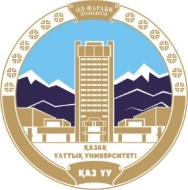 Казахский национальный университет имени аль-ФарабиФилологический факультет Кафедра иностранной филологии и переводческого дела  УтверждаюДекан факультета _________ Б.У. Джолдасбекова МЕТОДИЧЕСКИЕ РЕКОМЕНДАЦИИ ПО ЗАПОЛНЕНИЮ УМКД ФАЙЛ «РУКОВОДСТВО ПО ОРГАНИЗАЦИИ СРС» Алматы, 2023Цель самостоятельной работы студентов (СРС) Целью СРС по дисциплине «Теория и практика перевода» является формирование способности определять основные этапы исторического развития теории перевода и применять полученные знания и навыки на практике. Будут изучены: хронология основных этапов развития переводческой практики и теории перевода в трудах ученых, общая, частная и специальные теории перевода, лексические и грамматические вопросы перевода. Самостоятельная работа призвана решать следующие задачи: - владеть культурой мышления; способность к восприятию, анализу, обобщению информации, постановке цели и выбору путей ее достижения. - тремиться к саморазвитию, повышению квалификации и мастерства в сфере переводоведения. - демонстрировать достаточное владение основным изучаемым языком в его литературной форме.- владеть основными методами и приемами различных типов устной и письменной коммуникации на основном изучаемом языке.- демонстрировать  знания  теоретических основ коммуникации, перевода и интерпретации текста в собственной научно-исследовательской  деятельности.Принципы организации СРСпринцип учета проблемно-ориентированного подхода к разработке заданий для СРСпринцип учета профессиональной специфики при формулировании задач проектной индивидуальной и групповой работОрганизационные формы СРС:- проблемно-ориентированные задания- аналитические задания- задания творческого характера- работа индивидуальная, в том числе проектные задания- работа в группах, в том числе проектные задания- обучающие игры (ролевые, имитации, деловые);- задания дискуссионного характера.Виды СРС:- домашняя работа (задания тренировочного характера с целью закрепления ранее изученного материала, индивидуально-поисковая работа по самостоятельному изучению материала в рамках определенной темы и выполнение заданий с целью усвоения данного материала;- лабораторная работа, предполагающая выполнение тренировочных заданий в аудитории с последующей проверкой результатов с помощью серии контрольных заданийСодержание СРС№ТемаЦельЗаданияКритерии выполнения Литература1Этапы развития перевода. Истоки европейской и древневосточной переводческойтрадиции.Закрепление материала.Написание эссеПисьменное заданиеМитягина В.А. Подготовка переводчика: коммуникативные и дидактические аспекты: колл. монография / авт. колл.: В.А. Митягина и др. ; под общ. ред. В.А.Митягиной. - 2-е изд., стер. - М.:ФЛИНТА, 2019. - 304 с. 2Важнейшие объекты перевода как основа содержательного единстваПереводческих наук.Закрепление материала.Подготовка сообщения по темеДоклад Гаврилов Л.А. Технология последовательного перевода: учебное пособие / Л.А. Гаврилов,Р.И. Зарипов.  2-е изд., испр. и доп.  М.: ФОРУМ: ИНФРА-М, 2020. - 146 с.3Статус перевода всовременном мире.Закрепление материала.Подготовка презентацииПрезентацияВолкова Т. А. Дискурсивно-коммуникативная модель перевода. - М: Флинта: Наука, 2021. - 128сЗаведующий кафедройПротокол № ____, «__________» 2023Аймагамбетова М.М.